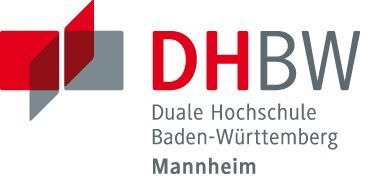 Betriebliche Stellungnahme1.  / 2.  ProjektarbeitDiese Arbeit ist zur Einreichung als Projektarbeit 
an der DHBW Mannheim freigegeben.													    .							Name und Funktion Firmenbetreuer/in													    .Datum			Firmenstempel		       Unterschrift Firmenbetreuer/inFakultät für WirtschaftRSW Studienrichtung Steuern und PrüfungswesenVerfasser/in der ProjektarbeitKursFirmaPraxiseinsatzgebieteTitel der ProjektarbeitBemerkungen: